ОТДЕЛЕНИЕ МУНИЦИПАЛЬНОГО  АВТОНОМНОГО ОБЩЕОБРАЗОВАТЕЛЬНОГО  УЧРЕЖДЕНИЯ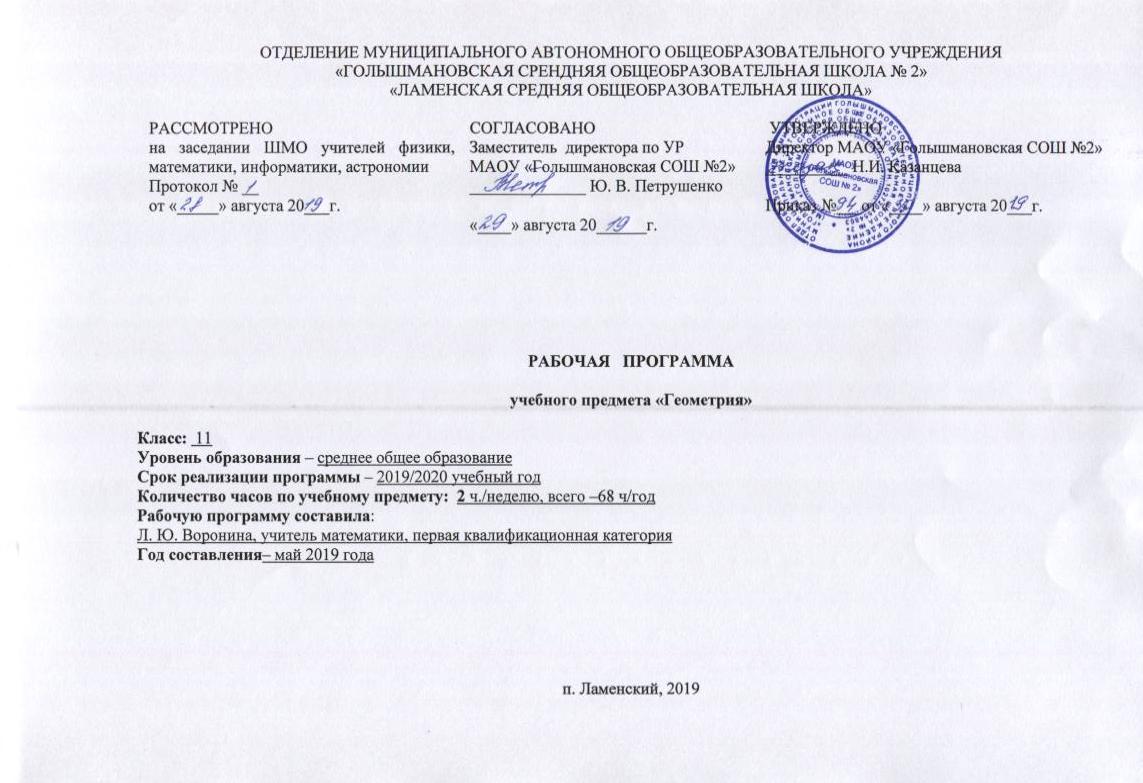 «ГОЛЫШМАНОВСКАЯ СРЕНДНЯЯ ОБЩЕОБРАЗОВАТЕЛЬНАЯ ШКОЛА № 2»«ЛАМЕНСКАЯ   СРЕДНЯЯ ОБЩЕОБРАЗОВАТЕЛЬНАЯ  ШКОЛА»РАБОЧАЯ   ПРОГРАММАучебного предмета «Геометрия»Класс:  11Уровень образования – среднее общее образование Срок реализации программы – 2019/2020 учебный годКоличество часов по учебному предмету:  2 ч./неделю, всего –68 ч/годРабочую программу составила: Л. Ю. Воронина, учитель математики, первая квалификационная категорияГод составления– май 2019 годап. Ламенский, 2019ПОЯСНИТЕЛЬНАЯ  ЗАПИСКАк рабочей программе  по геометрии,11 класс.    Настоящая программа по геометрии для 11 класса составлена на основе Федерального компонента Государственного стандарта среднего общего образования (приказ МОиН РФ от 05.03.2004г. № 1089),  примерной программы для общеобразовательных учреждений по геометрии   для 10-11 классов (составитель Бурмистрова Т. А.– М: «Просвещение», 2010. – с. 26-27).Данная программа полностью отражает базовый уровень подготовки школьников по разделам программы. Она конкретизирует содержание тем образовательного стандарта и дает примерное распределение учебных часов по разделам курса.   Согласно федеральному базисному плану для общеобразовательных учреждений РФ данная рабочая программа рассчитана:- в 11 классе на 68 учебных часов (2 часа в неделю), том числе контрольных работ по основным темам - 5Контрольные работы в 11 классе составляются с учетом обязательных результатов обучения, они завершают изучение разделов: «Метод координат в пространстве. Движения», «Цилиндр, конус, шар», «Объем и площадь поверхности»Даная рабочая программа  выполняет две основные функции. Информационно - методическая функция позволяет всем участникам образовательного процесса получать представление о целях, содержании, общей стратегии обучения, воспитания и развития учащихся средствами данного учебного предмета. Организационно-планирующая функция предусматривает  выделение этапов обучения, структурирование учебного материала, определение его количественных и качественных характеристик на каждом из этапов.Изучение геометрии в 11 классе  направлено на достижение следующих целей:    овладение системой знаний и умений, необходимых для применения в практической деятельности, изучения смежных дисциплин, продолжения образования;интеллектуальное развитие, формирование свойственных математической деятельности качеств личности, необходимых человеку для полноценной жизни в современном обществе: ясности и точности мысли, критичности мышления, интуиции, логического мышления, элементов алгоритмической культуры, способности к преодолению трудностей; формирование представлений об идеях и методах геометрии как универсального языка науки и техники, средства моделирования явлений и процессов;воспитание культуры личности, отношения к предмету как к части общечеловеческой культуры, играющей особую роль в общественном развитии. Задачи курса геометрии в 11 классесистематическое изучение свойств геометрических тел в пространствеформирование умения применять полученные знания для решения практических задач;формирование умения логически обосновывать выводы для изучения школьных естественнонаучных дисциплин на базовом уровне;развитие способности к преодолению трудностей.Формы организации учебного процесса: индивидуальные, групповые, индивидуально-групповые, фронтальные, классные и внеклассные.Формы контроля:  самостоятельная работа, контрольная работа, тесты,  наблюдение, работа по карточке.Виды организации учебного процесса: самостоятельные работы, контрольные работы, практикумы.ТРЕБОВАНИЯ  К  УРОВНЮ  ПОДГОТОВКИ  УЧАЩИХСЯВ результате изучения  курса геометрии  11 класса  ученик долженЗнать/понимать:основные понятия и определения геометрических фигур по программе;формулировки основных теорем и их следствий;возможности геометрии для описания свойств реальных предметов и их взаимного расположения;роль аксиоматики в геометрии;Уметь:соотносить плоские геометрические фигуры и трехмерные объекты с их описаниями, чертежами, изображениями; различать и анализировать взаимное расположение фигур;изображать геометрические фигуры и тела; выполнять чертеж по условию задачи; решать геометрические задачи, опираясь на свойства планиметрических и стереометрических фигур и отношений между ними, применяя алгебраический и тригонометрический аппарат;проводить доказательные рассуждения при решении задач, доказывать основные теоремы курса;вычислять линейные элементы и углы в пространственных конфигурациях, объемы и площади поверхностей пространственных тел и их простейших комбинаций;применять координатно-векторный метод для вычисления отношений, расстояний и углов;строить сечения многогранников и изображать сечения тел вращения;Использовать приобретенные знания и умения в практической деятельности и повседневной жизни для:исследования (моделирования) несложных практических ситуаций на основе изученных формул и свойств фигур;вычисления длин, площадей и объемов реальных объектов при решении практических задач, используя при необходимости справочники и вычислительные устройства.СОДЕРЖАНИЕ УЧЕБНОГО ПРЕДМЕТА, КУРСА1. Метод координат в пространстве. Движения (15 ч).Прямоугольная система координат в пространстве. Расстояние между точками в пространстве. Векторы в пространстве. Длина вектора. Равенство векторов. Сложение векторов. Умножение вектора на число. Координаты вектора. Скалярное произведение векторов. Цель:  введение понятие прямоугольной системы координат в пространстве; знакомство с координатно-векторным методом  решения задач, сформировать у учащихся умения применять координатный и векторный методы к решению задач на нахождение длин отрезков и углов между прямыми и векторами в пространстве. В ходе изучения темы целесообразно использовать аналогию между рассматриваемыми понятиями на плоскости и в пространстве. Это поможет учащимся более глубоко и осознанно усвоить изучаемый материал, уяснить содержание и место векторного и координатного методов в курсе геометрии.2. Цилиндр, конус, шар (17 ч)Основные элементы сферы и шара. Взаимное расположение сферы и плоскости. Многогранники, вписанные в сферу. Многогранники, описанные около сферы. Цилиндр и конус. Фигуры вращения. Цель: дать учащимся систематические сведения об основных видах тел вращения.   Изучение круглых тел (цилиндра, конуса, шара) завершает изучение системы основных пространственных геометрических тел.  В ходе знакомства с теоретическим материалом темы значительно развиваются пространственные представления учащихся: круглые тела рассматривать на примере конкретных геометрических тел, изучать взаимное расположение круглых тел и плоскостей (касательные и секущие плоскости), ознакомить с понятиями описанных и вписанных призм и пирамид. Решение большого количества задач позволяет продолжить работу по  формированию логических и графических умений.В данной теме обобщаются сведения из планиметрии об окружности и круге, о взаимном расположении прямой и окружности,  о вписанных и описанных окружностях. Здесь учащиеся знакомятся с основными фигурами вращения, выясняют их свойства, учатся их изображать и решать задачи на фигуры вращения. Формированию более глубоких представлений учащихся могут служить задачи на комбинации многогранников и фигур вращения.3. Объемы тел (22 ч).Понятие объема и его свойства. Объем цилиндра, прямоугольного параллелепипеда и призмы. Принцип Кавальери. Объем пирамиды. Объем конуса и усеченного  конуса. Объем шара и его частей. Площадь поверхности многогранника, цилиндра, конуса, усеченного конуса. Площадь поверхности шара и его частей.Цель: продолжить систематическое изучение многогранников и тел вращения в ходе решения задач на вычисление их объемов. Понятие объема вводить по аналогии с понятием площади плоской фигуры и формулировать основные свойства объемов.Существование и единственность объема тела в школьном курсе математики приходится принимать без доказательства, так как вопрос об объемах принадлежит, по существу, к трудным разделам высшей математики. Поэтому нужные результаты устанавливать, руководствуясь больше наглядными соображениями. Учебный материал главы в основном должен усвоиться в процессе решения задач.Изучение объемов обобщает и систематизирует материал планиметрии о площадях плоских фигур. При выводе формул объемов используется принцип Кавальери. Это позволяет чисто геометрическими методами, без использования интеграла или предельного перехода, найти объемы основных пространственных фигур, включая объем шара и его частей. Практическая направленность этой темы определяется большим количеством разнообразных задач на вычисление объемов и площадей поверхностей.Повторение (14  ч.)Цель: повторить и обобщить знания и умения, учащихся через решение задач по следующим темам: метод координат в пространстве; многогранники; тела вращения; объёмы многогранников и тел вращенияТЕМАТИЧЕСКОЕ ПЛАНИРОВАНИЕКАЛЕНДАРНО-ТЕМАТИЧЕСКОЕ ПЛАНИРОВАНИЕучебного предмета «Геометрия»Класс:  11 классУчитель:  Воронина Лариса ЮрьевнаУчебный год:  2019/2020учебный годп. Ламенский, 2019КАЛЕНДАРНО-ТЕМАТИЧЕСКОЕ ПЛАНИРОВАНИЕЛист корректировки рабочей программы учителя _________________________________  по предмету _______________________на 2019/2020 учебный годРАССМОТРЕНОна заседании ШМО учителей физики, математики, информатики, астрономииПротокол № __от «_____» августа 20___г.СОГЛАСОВАНОЗаместитель  директора по УРМАОУ «Голышмановская СОШ №2»______________ Ю. В. Петрушенко«____» августа 20______г.  УТВЕРЖДЕНОДиректор МАОУ «Голышмановская СОШ №2»__________ Н.И. КазанцеваПриказ №___от «____» августа 20___г.№ТемаКоличество часов отводимых на освоение темыВ том числе  контрольные работы1Метод координат в пространстве. ДвиженияПрямоугольная система координат в пространстве.Координаты вектораДействия над векторамиСвязь между координатами векторов и координатами точекПростейшие задачи в координатахПростейшие задачи в координатах.Контрольная работа №1. Угол между векторами. Скалярное произведение векторов.Вычисление углов между прямыми и плоскостями.Решение задач по теме «Скалярное произведение векторов».Движение. Осевая и центральная симметрия.Осевая и центральная симметрия.Урок обобщающего повторения по теме «Метод координат в пространстве»Контрольная работа № 2 .15 ч11111111111111122Цилиндр, конус, шарПонятие цилиндра.Площадь поверхности цилиндра.Решение задач по теме «Понятие цилиндра. Площадь поверхности цилиндра».Конус.Площадь поверхности конуса.Усеченный конус.Сфера и шар. Уравнение сферы.Взаимное расположение сферы и плоскости.Касательная плоскость к сфере.Площадь сферы.Решение задач по теме «Сфера и шар».Решение задач на многогранники, цилиндр, шар и конус.Урок обобщающего повторения по теме «Цилиндр, конус и шар».Контрольная работа № 3 .Работа над ошибками. Решение задач17 ч11111111111311113Объемы телПонятие объема. Объем прямоугольного параллелепипеда.Объем прямоугольного параллелепипеда.Решение задач по теме «Объем прямоугольного параллелепипеда».Объем прямоугольной призмы.Объем цилиндра.Решение задач по теме « Объем прямой призмы и цилиндра».Вычисление объемов тел с помощью определенного интеграла.Объем наклонной призмы.Объем пирамиды.Решение задач по теме «Объем пирамиды».Объем конуса.Решение задач на нахождение объема конуса.Урок обобщающего повторения по теме «Объем пирамиды и конуса».Контрольная работа № 4 .Объем шара.Объем шарового сегмента, шарового слоя и шарового спектра.22 ч11111111211111112Объем шара и его частей. Решение задач.Площадь сферыРешение задач на многогранники, цилиндр, конус и шарОбобщающее повторение по теме «Объем шара и площадь сферы»Контрольная работа  №  5 .111114Повторение14 ч111111111113-4Повторение темы «Аксиомы стереометрии»Повторение темы «Параллельность прямых и плоскостей»Повторение темы «Перпендикулярность прямых и плоскостей»Повторение по теме «Перпендикулярность и параллельность прямых и плоскостей»Повторение по теме «Многогранники»Повторение темы «Площади поверхностей многогранников»Повторение темы «Декартовы координаты и векторы в пространстве»Повторение темы «Тела вращения. Площадь поверхности тел вращения»Повторение темы «Объемы тел вращения»Решение задач на нахождение площадей  плоских фигурРешение задач на нахождение  площадей плоских фигур в декартовых координатахРешение задач в формате ЕГЭ14 ч111111111113-                      Итого68 ч5СОГЛАСОВАНОЗаместитель директора по УРМАОУ «Голышмановская СОШ №2»________________     Ю. В. Петрушенко  «____» _______________ 20_____г. Приложение №___ к Рабочей программе учителя утвержденной приказом директора по школе от «__» _______20______ № _______№ урокаДата по плануДата по фактуТема урокаВиды деятельности   (элементы содержания. Контроль)Планируемые результаты обученияГлава 5.   Метод координат в пространстве (15 ч)Глава 5.   Метод координат в пространстве (15 ч)Глава 5.   Метод координат в пространстве (15 ч)Глава 5.   Метод координат в пространстве (15 ч)Глава 5.   Метод координат в пространстве (15 ч)Глава 5.   Метод координат в пространстве (15 ч)1Прямоугольная система координат в пространстве.Понятие прямоугольной системы координат в пространстве, координат точки. Решение задач на нахождение координат точки, умение строить точку по заданным координатам. Устный опросЗ н а т ь: алгоритм разложения векторов по координатным векторам, алгоритмы сложения двух и более векторов, произведение вектора на число, разности двух векторов.У м е т ь: строить точки по их координатам, находить координаты векторов, находить сумму и разность векторов, умножать вектор на число.2Координаты вектораКоординаты вектора. Разложение вектора по координатным векторам. Сложение, вычитание и умножение вектора на число. Равные векторы. Теоретический опрос, Самостоятельное решение задачЗнать: понятие координат вектора в данной системе координат; формулу разложения вектора по координатным векторам; правила сложения, вычитания и умножения вектора на число; понятие равных векторов.Уметь: решать задачи по теме3Действия над векторамиРешение задач на разложение вектора по координатным векторам, на действие над векторами. Коллинеарные и компланарные векторы. Фронтальный опросСамостоятельная работаЗ н а т ь: понятие координат вектора в данной системе координат; формулу разложения вектора по координатным векторам; правила сложения, вычитания и умножения вектора на число; понятие равных векторов; признаки коллинеарных и компланарных векторовУ м е т ь: доказывать их коллинеарность и компланарность; решать задачи по теме4Связь между координатами векторов и координатами точекРабота над ошибками. Понятие радиус-вектора произвольной точки пространства. Нахождение координаты вектора по координатам точек конца и начала вектора. Проверка домашнего заданияСамостоятельное решение задач.Знать: понятие радиус-вектора произвольной точки пространства; формулы для нахождения координат вектора по координатам точек конца и начала вектора.Уметь: решать задачи по теме.5Простейшие задачи в координатахКоординаты середины отрезка. Вычисление длины вектора по его координатам, расстояние между двумя точками. Теоретический опросСамостоятельная работа (15 мин)З н а т ь: формулы координат середины отрезка, формулы длины вектора и расстояния между двумя точками.У м е т ь: применять указанные формулы для решения стереометрических задач координатно-векторным методом6Простейшие задачи в координатах.Решение задач на нахождение координат середины отрезка, вычисление длины отрезка, вычисление длины вектора по его координатам, расстояние между точками. Подготовка к контрольной работе. Теоретический опросИндивидуальное решение контрольных заданий.З н а т ь: алгоритм вычисления длины отрезка, координат середины отрезка, построения точек по координатам.У м е т ь: применять алгоритм вычисления длины вектора, длины отрезка, координат середины отрезка, построения точек по координатам при решении задач.7Контрольная работа № 1 по теме: « Координаты точки и координаты вектора».Урок контроля  ЗУН учащихся Контрольная работаЗ н а т ь: алгоритм вычисления длины отрезка, координат середины отрезка, построения точек по координатам.У м е т ь: применять алгоритм вычисления длины вектора, длины отрезка, координат середины отрезка, построения точек по координатам при решении задач.8Угол между векторами. Понятие угла между векторами. Нахождение угла между векторами по их координатам. Работа над ошибками. Самостоятельное решение задачЗнать: понятие угла между векторами; формулу для нахождения угла между векторами по их координатам.Уметь: решать задачи по теме.9Скалярное произведение векторовПонятие скалярного произведения векторов. Две формулы нахождения скалярного произведения векторов. Основные свойства скалярного произведения векторов. Теоретический опрос, самостоятельное решение задач Знать:  понятие скалярного произведения векторов; формулы для нахождения скалярного произведения векторов; основное свойство скалярного произведения векторов.У м е т ь: вычислять скалярное произведение в координатах и как произведение длин векторов на косинус угла между ними; находить угол между векторами по координатам; применять формулы вычисления угла между прямыми10Вычисление углов между прямыми и плоскостямиИспользование скалярного произведения векторов при решении задач на вычисление углов между двумя прямыми, между прямой и плоскостью. Теоретический опрос, проверка домашнего задания, самостоятельное решение задач.З н а т ь: форму нахождения скалярного произведения векторов. У м е т ь: находить угол между прямой и  между прямой и плоскостью.11Решение задач по теме «Скалярное произведение векторов»Решение задач на использование теории о скалярном произведении векторов Теоретический опрос, проверка домашнего задания,  самостоятельная  работа.Знать: понятие скалярного произведения векторов; формулы для нахождения скалярного произведения векторов; основное свойство скалярного произведения векторов.Уметь: решать задачи по теме.12Движение. Осевая и центральная симметрияПонятие движения пространства, основные виды движений. Понятие осевой, зеркальной и центральной симметрии, параллельного переноса. Изображение каждого вида движения под контролем учителяИметь представление о каждом из видов движении: осевая, центральная, зеркальная симметрия, параллельный перенос, у м е т ь:  выполнять построение фигуры, симметричной относительно оси симметрии, центра симметрии, плоскости, при параллельном переносе.13Осевая и центральная симметрияРешение задач с использованием осевой, зеркальной и центральной симметрии, параллельного переноса. Практическая работа  на построение фигуры, являющейся прообразом данной, при всех видах движенияЗнать: понятие движения пространства; основные виды движений; определения осевой, зеркальной и центральной симметрии, параллельного переноса.Уметь: решать задачи по теме.14Урок обобщающего повторения по теме «Метод координат в пространстве»Подготовка к контрольной работе. Решение задач на использование теории о скалярном произведении векторов и движении в пространстве. Устный опрос, самостоятельная работаЗ н а т ь: формулы скалярного произведения векторов, длины отрезка, координат середины отрезка, уметь применять при их решении задач векторным,  векторно-координатным способами.У м е т ь: строить точки в прямоугольной системе координат по заданным координатам15Контрольная работа № 2 по теме: «Метод координат в пространстве»Проверка ЗУН по темеКонтрольная работаЗ н а т ь: формулы скалярного произведения векторов, длины отрезка, координат середины отрезка, уметь применять при их решении задач векторным,  векторно-координатным способами.У м е т ь: строить точки в прямоугольной системе координат по заданным координатамГлава 6. Цилиндр, конус, шар (17 ч)Глава 6. Цилиндр, конус, шар (17 ч)Глава 6. Цилиндр, конус, шар (17 ч)Глава 6. Цилиндр, конус, шар (17 ч)Глава 6. Цилиндр, конус, шар (17 ч)Глава 6. Цилиндр, конус, шар (17 ч)16Понятие цилиндраРабота над ошибками. Понятие цилиндрической поверхности, цилиндра и его элементов (боковой поверхности, основания, образующих, оси, высоты, радиуса). Сечение цилиндра. Практическая работа на построение сечений   (10 мин)Знать: понятие цилиндрической поверхности, цилиндра и его элементов; сечения цилиндра.У м е т ь: различать в окружающем мире предметы-цилиндры, выполнять чертежи по условию задачи и решать задачи.17Площадь поверхности цилиндраРазвертка боковой поверхности цилиндра. Площадь боковой и полной поверхности цилиндра. Решение задач на вычисление площади боковой и полной поверхности цилиндра. Теоретический опрос, проверка домашнего задания,  самостоятельная работа.Знать: понятие развертки боковой поверхности цилиндра; формулы для вычисления площади боковой и полной поверхности цилиндра.У м е т ь: решать задачи по теме.18Решение задач по теме «Понятие цилиндра. Площадь поверхности цилиндра».Решение задач на использование теории о цилиндре.Фронтальный опрос, самостоятельная работа по индивидуальным карточкамЗнать: понятие цилиндрической поверхности, цилиндра и его элементов; сечения цилиндра, развертки боковой поверхности цилиндра, сечения цилиндра, формулы для вычисления площади боковой и полной поверхности цилиндра.У м е т ь: решать задачи по теме.19КонусРабота над ошибками. Понятие конической поверхности. Конус и его элементы, боковая поверхность, основание, вершина, образующие, ось, высота). Сечение конусаСамостоятельная работа (15 мин)З н а т ь: понятие конической поверхности, конуса и элементы конуса: вершина, ось, образующая, основание; сечение конуса.У м е т ь: выполнять построение конуса и его сечения, находить элементы20Площадь поверхности конуса Развертка боковой поверхности конуса. Площадь боковой и полной поверхности конуса. Решение задач на вычисление боковой и полной поверхности конуса. Теоретический опрос, проверка домашнего задания, самостоятельное решение задач.З н а т ь: формулы площади боковой и полной поверхности конуса и усеченного конуса.У м е т ь: решать задачи на нахождение площади поверхности конуса и усеченного конуса.21Усеченный конусПонятие усеченного конуса и его элементов (боковой поверхности, основания, вершины, образующих, оси, высоты); сечения усеченного конуса.Устный опрос, самостоятельное решение задачЗ н а т ь: элементы усеченного конуса У м е т ь: распознавать на моделях, изображать на чертежах. Решать задачи по теме.22Сфера и шар. Уравнение сферы.Понятие сферы и шара и их элементов (радиуса, диаметра). Понятие уравнения поверхности. Проверка домашнего задания, самостоятельное решение задач.З н а т ь: определение сферы и шара и их элементов; уравнение поверхности; вывод уравнения сферы.У м е т ь: определять взаимное расположение сфер и плоскости; составлять уравнение сферы по координатам точек; решать типовые задачи по теме23Взаимное расположение сферы и плоскостиТри случая взаимного расположения сферы и плоскости. Решение задач. Устный опрос, самостоятельное решение задачЗ н а т ь: Три случая взаимного расположения сферы и плоскости; У м е т ь: решать задачи по теме.24Касательная плоскость к сфере.Касательная плоскость к сфере, точка касания. Свойство и признак касательной плоскости к сфере. Решение задач. Фронтальный опросЗ н а т ь: понятие касательной плоскости к сфере; свойство касательной к сфере, что собой представляет расстояние от центра сферы до плоскости сечения.У м е т ь: решать задачи по теме.25Площадь сферыПонятие сферы, описанной около многогранника и вписанной в многогранник. Решение задач на нахождение площади сферы. Теоретический опрос, Самостоятельное решение задач З н а т ь: понятие сферы, описанной около многогранника и вписанной в многогранник; формулу площади сферы.У м е т ь: применять формулу при решении задач на нахождение  площади сферы.26Решение задач по теме «Сфера и шар»Закрепление теоретических знаний по теме. Совершенствование навыков решения задач. Теоретический опрос, проверка домашнего задания,индивидуальные карточкиЗ н а т ь: определение сферы и шара и их элементов; уравнение поверхности; касательной плоскости к сфере; свойство и признак касательной плоскости к сфере; уравнение сферы; формулу площади сферы.У м е т ь: решать типовые задачи, применять полученные знания в жизненных ситуациях 27Решение задач на многогранники, цилиндр, шар и конусПовторение понятий сферы , описанной около многогранника и вписанной в многогранник. Самостоятельное решение задачЗнать: понятие сферы, описанной около многогранника и вписанной в многогранник.У м е т ь: решать задачи по теме.28Решение задач на многогранники, цилиндр, шар и конусПовторение понятий сферы , описанной около многогранника и вписанной в многогранник. Проверка домашнего задания,самостоятельное решение задачЗнать: понятие сферы, описанной около многогранника и вписанной в многогранник.У м е т ь: решать задачи по теме.29Решение задач на многогранники, цилиндр, шар и конусПовторение понятий сферы , описанной около многогранника и вписанной в многогранник. Самостоятельная работаЗнать: понятие сферы, описанной около многогранника и вписанной в многогранник.У м е т ь: решать задачи по теме.30Урок обобщающего повторения по теме «Цилиндр, конус и шар»Работа над ошибками. Подготовка к контрольной работеПроверка домашнего задания, самостоятельное решение задачЗнать: понятия цилиндра и его элементов, развертки боковой поверхности цилиндра, конуса и его элементов, развертки боковой поверхности конуса, усеченного конуса и его элементов, сферы и шара и их элементов, уравнения поверхности, касательной плоскости к сфере, точки касания; сечения цилиндра, конуса и усеченного конуса; формулы для вычисления площади боковой и полной поверхности цилиндра, площади боковой и полной поверхности конуса, площади сферы; свойство и признак касательной плоскости к сфере; уравнение сферы.Уметь: решать задачи по теме.31Контрольная работа №  3 по теме: «Цилиндр, конус, шар»Проверка ЗУН Индивидуальное решение контрольных заданийЗнать: понятия цилиндра и его элементов, развертки боковой поверхности цилиндра, конуса и его элементов, развертки боковой поверхности конуса, усеченного конуса и его элементов, сферы и шара и их элементов, уравнения поверхности, касательной плоскости к сфере, точки касания; сечения цилиндра, конуса и усеченного конуса; формулы для вычисления площади боковой и полной поверхности цилиндра, площади боковой и полной поверхности конуса, площади сферы; свойство и признак касательной плоскости к сфере; уравнение сферы.Уметь: решать задачи по теме.32Работа над ошибкамиРабота над ошибками. Совершенствование навыков решения задач по теме Самостоятельное решение задачЗнать: понятия цилиндра и его элементов, развертки боковой поверхности цилиндра, конуса и его элементов, развертки боковой поверхности конуса, усеченного конуса и его элементов, сферы и шара и их элементов, уравнения поверхности, касательной плоскости к сфере, точки касания; сечения цилиндра, конуса и усеченного конуса; формулы для вычисления площади боковой и полной поверхности цилиндра, площади боковой и полной поверхности конуса, площади сферы; свойство и признак касательной плоскости к сфере; уравнение сферы.Уметь: решать задачи по теме.Глава 7.  Объемы тел  (22 ч)Глава 7.  Объемы тел  (22 ч)Глава 7.  Объемы тел  (22 ч)Глава 7.  Объемы тел  (22 ч)Глава 7.  Объемы тел  (22 ч)Глава 7.  Объемы тел  (22 ч)33Понятие объема.Объем прямоугольного параллелепипеда.Понятие объема. Свойства объемов. Теорема и следствие об объеме прямоугольного параллелепипеда. Решение задач на вычисление объема прямоугольного параллелепипеда. Самостоятельное решение задачЗ н а т ь: понятие объема; свойства объемов; теорему и следствие об объеме прямоугольного параллелепипеда.У м е т ь: находить объем куба и  объем прямоугольного параллелепипеда.34Объем прямоугольного параллелепипеда. Решение задач на вычисление объема прямоугольного параллелепипеда. Теоретический опрос, самостоятельная работа контролирующего характера(15 мин)Знать: формулы объема прямоугольного параллелепипеда; теорему и следствие об объеме прямоугольного параллелепипедаУметь: решать задачи по теме.35Решение задач по теме «Объем прямоугольного параллелепипеда»Решение задач на вычисление объема прямоугольного параллелепипеда. Теоретический опрос, проверка домашнего задания,самостоятельное решение задач.З н а т ь: понятие объема; свойства объемов; теорему и следствие об объеме прямоугольного параллелепипеда.Уметь: решать задачи по теме.36Объем прямоугольной призмыТеорема об  объеме прямой призмы. Решение задач на вычисление объема прямой призмы и использование ее на практике. Проверка домашнего заданияСамостоятельное решение задачЗ н а т ь: теорему об объеме прямой призмы.У м е т ь: решать задачи с использованием формулы объема прямой призмы37Объем цилиндраТеорема об объеме цилиндра. Решение задач на вычисление объема цилиндра и использование ее на практике. Теоретический опрос, самостоятельное решение задач.З н а т ь: формулу объема цилиндраУ м е т ь: выводить формулу и использовать ее при решении задач38Решение задач по теме « Объем прямой призмы и цилиндра»Решение задач на вычисление объема прямой призмы и цилиндра, использование теорем об объеме прямой призмы и цилиндра. Теоретический опрос, самостоятельная работа.Знать: теорему об объеме прямой призмы и цилиндраУметь: решать задачи по теме39Вычисление объемов тел с помощью определенного интегралаРабота над ошибками. Основная формула для вычисления объемов тел. Решение задач на нахождение объемов тел с помощью определенного интеграла. Проверка домашнего задания,Работа по готовым чертежамЗнать: основную формулу для вычисления объемов тел.Уметь: решать задачи по теме40Объем наклонной призмыТеорема об объеме наклонной призмы и ее применение к решению задач. Теоретический опрос, самостоятельное решение задачЗнать: теорему об объеме наклонной призмы с доказательствомУметь: решать задачи по теме41Объем пирамидыТеорема об объеме пирамиды.  Формула объема  усеченной пирамиды. Решение задач на использование теоремы об объеме пирамиды и ее следствия. Теоретический опрос, самостоятельное решение задачЗнать: теорему об объеме пирамиды с доказательством; формулы объема усеченной пирамиды.Уметь: решать задачи.42Объем пирамидыРешение задач на использование теоремы об объеме пирамиды и ее следствия Теоретический опрос, самостоятельное решение задачЗнать: теорему об объеме пирамиды с доказательством; формулы объема усеченной пирамиды.Уметь: решать задачи.43Решение задач по теме «Объем пирамиды»Решение задач на использование теоремы об объеме пирамиды и ее следствия Теоретический опрос, самостоятельное решение задачЗнать: теорему об объеме пирамиды с доказательством; формулы объема усеченной пирамиды.Уметь: решать задачи.44Объем конусаРабота над ошибками. Теорема об объеме конуса. Формула объема усеченного конуса. Решение задач на использование теоремы об объеме усеченного конуса и ее следствие. Самостоятельное решение задачЗнать: формулы объемов.У м е т ь: вычислять объемы многоугольников45Решение задач на нахождение объема конуса.Решение задач на использование теоремы об объеме конуса и ее следствия Теоретический опрос, проверка домашнего задания, самостоятельное решение задачЗнать: теорему об объеме усеченного конусаУметь: решать задачи46Урок обобщающего повторения по теме «Объем пирамиды и конуса»Решение задач на использование теоремы об объеме пирамиды и конуса и их следствий. Подготовка к контрольной работе Проверка домашнего задания, самостоятельное решение задачЗнать: теоремы об объеме пирамиды и конуса и их следствий; формулы объема усеченной пирамиды и усеченного конуса.Уметь: решать задачи47Контрольная работа № 4 по теме «Объемы тел»Проверка ЗУН по теме Индивидуальное решение контрольных заданий.48Объем шара.Работа над ошибками. Теорема об объеме шара. Решение задач на использование формулы объема шара. Проверка домашнего задания, самостоятельное решение задачЗ н а т ь: формулу объема шара.У м е т ь: выводить формулу с помощью определенного интеграла и использовать ее при решении задач на нахождение  объема шара.49Объем шарового сегмента, шарового слоя и шарового спектра.Определение шарового сегмента, шарового слоя и шарового спектра. Формулы для вычисления объемов частей шара.  Фронтальный опрос, работа с раздаточным материаломИ м е т ь представление о шаровом сегменте, шаровом секторе, слое.З н а т ь: формулу объемов этих тел.У м е т ь: решать задачи на нахождение  объемов шарового слоя, сектора, сегмента50Объем шара и его частей. Решение задач.Решение задач на использование  формул объема шара и его частей. Фронтальный опрос, решение задач, самостоятельная работа.Знать: Определение шарового сегмента, шарового слоя и шарового спектра. Формулы для вычисления объемов частей шара.Уметь: решать задачи по теме51Площадь сферыРабота над ошибками. Вывод формулы площади сферы. Решение задач на нахождение площади сферы. Проверка домашнего задания, самостоятельное решение задачЗ н а т ь: формулу площади сферы.У м е т ь: выводить формулу площади сферы, решать задачи на вычисление площади сферы52Решение задач на многогранники, цилиндр, конус и шарРешение задач на вписанные и описанные геометрические тела. Теоретический опрос, самостоятельная работа (20 мин)Использовать приобретенные знания и умения в практической деятельности 53Обобщающее повторение по теме «Объем шара и площадь сферы»Работа над ошибками. Решение задач на использование формул объема шара, его частей и площади сферы. Подготовка к контрольной работе. Теоретический опросЗнать: теорему об объеме шара; определения шарового сегмента, шарового слоя и шарового сектора; формулы для вычисления объемов шара и его частей; формулу площади сферы.Уметь: решать задачи по теме54Контрольная работа № 5 по теме «Объем шара и площадь сферы».Проверка ЗУН по теме. Контрольная работаЗнать: теорему об объеме шара; определения шарового сегмента, шарового слоя и шарового сектора; формулы для вычисления объемов шара и его частей; формулу площади сферы.Уметь: решать задачи по темеПовторение курса стереометрии  ( 14 ч)Повторение курса стереометрии  ( 14 ч)Повторение курса стереометрии  ( 14 ч)Повторение курса стереометрии  ( 14 ч)Повторение курса стереометрии  ( 14 ч)Повторение курса стереометрии  ( 14 ч)55Повторение темы «Аксиомы стереометрии»Работа над ошибками.Аксиомы стереометрии и следствия из них. Фронтальный опрос Решение задач по готовым чертежамЗнать: аксиомы стереометрии и следствия из нихУметь: применять аксиомы и их следствии для решения задач.56Повторение темы «Параллельность прямых и плоскостей»Повторение теории о параллельности прямых и плоскостей, скрещивающиеся прямые. Решение задач.Теоретический опрос, самостоятельное решение задачЗнать: понятие параллельных прямых, отрезков, лучей в пространстве; теорему о параллельности прямых, лемму о пересечении плоскости параллельными прямыми; теорему о трех параллельных прямых; возможные случаи взаимного расположения прямой и плоскости в пространстве; понятие параллельности прямой и плоскости; признак параллельности плоскостиУметь: решать задачи57Повторение темы «Перпендикулярность прямых и плоскостей»Повторение теории о перпендикулярности прямых и плоскостей; расстояние от точки до прямой; теоремы о трех перпендикулярах. Теоретический опрос, разноуровневая самостоятельная работаЗнать: понятие перпендикулярных прямых в пространстве, прямой и плоскости, двух плоскостей, перпендикуляра проведенного из точки к плоскости, основания перпендикуляра, наклонной; расстояние от точки до плоскости; признак перпендикулярности прямой и плоскости; теоремы о плоскости перпендикулярной прямой, о трех перпендикулярах; признак перпендикулярности двух плоскостей.Уметь: решать задачи58Повторение по теме «Перпендикулярность и параллельность прямых и плоскостей»Повторение теории о двугранном угле. Решение задач. Теоретический опрос, проверка домашнего задания, самостоятельная работа.Знать: теорию о двугранном углеУметь: применять их при решении задач по данной теме59Повторение по теме «Многогранники»Повторение теории о многогранниках: параллелепипед, призма, пирамида. Решение задач на применение формул площадей их поверхностей. Теоретический опрос, самостоятельное решение задач, самостоятельная работа.Знать: понятия многогранников и их элементов. Формулы площадей боковых поверхностей.Уметь: решать задачи60Повторение темы «Площади поверхностей многогранников»Повторение теории о многогранниках: параллелепипед, призма, пирамида. Решение задач на применение формул площадей их поверхностей. Теоретический опрос, самостоятельное решение задач, самостоятельная работа.Знать: понятия многогранников и их элементов. Формулы площадей боковых поверхностей.Уметь: решать задачи61Повторение темы «Декартовы координаты и векторы в пространстве»Работа над ошибками.Повторение действий над векторами, простейших задач в координатах. Решение задач. Теоретический опрос, проверка домашнего задания, самостоятельное решение задачЗнать: понятие вектора в пространстве, определение коллинеарных и равных векторов, правила действий над векторами, формулы разложения координат вектора по координатам точек конца и начла вектора, координат середины отрезка, вычисление длины вектора, расстояния между точкамиУметь: решать задачи62Повторение темы «Тела вращения. Площадь поверхности тел вращения»Повторение формул площадей тел вращения. Решение задач. Самостоятельное решение задачЗ н а т ь: формулы площади поверхности конуса, усеченного конуса, цилиндра, сферы.У м е т ь: решать задачи на нахождение площади 63Повторение темы «Объемы тел вращения»Повторение формул объемов тел вращения. Решение задач. Теоретический опрос, задачи по готовым чертежамЗ н а т ь: формулы объемов конуса, усеченного конуса, цилиндра, сферы.У м е т ь: решать задачи на нахождение объемов64Решение задач на нахождение площадей  плоских фигурРешение задач по материалам ЕГЭ  (уровень В) Самостоятельное решение задачЗнать: основной теоретический материал курса планиметрии  и стереометрииУметь: решать задачи65Решение задач на нахождение  площадей плоских фигур в декартовых координатахРешение задач по материалам ЕГЭ  (уровень В) Самостоятельное решение задачЗнать: основной теоретический материал курса стереометрииУметь: решать задачи666768Решение задач в формате ЕГЭРешение задач по материалам ЕГЭ  (уровень С) Самостоятельное решение задачЗнать: основной теоретический материал курса стереометрииУметь: решать задачиКласс Название раздела, темыДата проведения по плануПричина корректировкиКорректирующие мероприятияДата проведения по факту